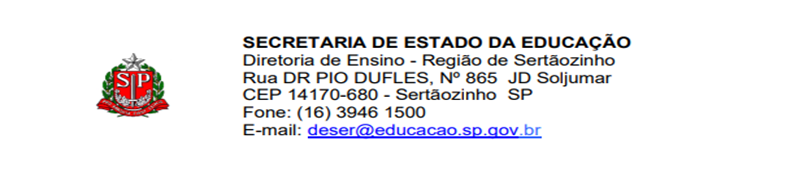 	          FICHA CADASTRO EMERGENCIAL 15/04/2024 – PARA DIGITAR E IMPRIMIR                           FICHA CADASTRO EMERGENCIAL 15/04/2024 – PARA DIGITAR E IMPRIMIRNOMERGE-MAILCELULARCIÊNCIAEstou ciente de que, caso a documentação esteja incompleta ou algum documento ilegível, minha inscrição será indeferida.ASSINATURA:NOMERGE-MAILCELULARCIÊNCIAEstou ciente de que, caso a documentação esteja incompleta ou algum documento ilegível, minha inscrição será indeferida.ASSINATURA: